Протокол № 7заседания Комитета по аудиту общественно значимых организацийСаморегулируемой организации аудиторовАссоциации «Содружество» (СРО ААС)г. Москва                                                                                               26 июня 2020 годаПрисутствовали члены Комитета по аудиту общественно значимых организаций СРО ААС (далее — «Комитет», «Комитет по аудиту ОЗО»): Алтухов К.В.,Бородина Н.В., Буян И.А., Брюханов М.Ю.,Виксне П.А.;Горелов М.Г., Жильцов Д.П., Звездин А.Л.Карапетян М.М.,Козлова Н.А., Консетова В.В.,Малофеева Н.А.,Межуева Е.В.Перковская Д.В., Пономаренко Е.В.,Романова С.И.,Соколов В.Я.;Самойлов Е.В.,Итого в заседании участвует 18 из 21 человек, что составляет 85,7 % голосов.Кворум для принятия решений имеется. Приглашенные лица: Рукин В.В. – Председатель Комитета по региональному взаимодействию.Председатель заседания – Буян И.А, сопредседатель Комитета по аудиту ОЗО. Повестка дня:1. Обсуждение взаимодействия с Комитетом по региональному взаимодействию.2. Утверждение графика работы Комитета на второе полугодие 2020 года (с учетом сроков работы по «дорожной карте»).3. О назначении ответственных лиц по пункту «Подготовка проекта приоритетных направлений деятельности СРО ААС на период 2021- 2024 годы».4. Обсуждение вопросов аттестации аудиторов и организации обучения по программам повышения квалификации.5. Обсуждение взаимодействия с Комитетом по ИТ и кибербезопасности.6. О дистанционном аудите.7. О недобросовестной рекламе.8. Разное.По вопросу 1Буян И.А. сообщил о необходимости взаимодействия Комитета по аудиту ОЗО с Комитетом по региональному взаимодействию с целью выработки единой позиции СРО по ключевым вопросам развития аудиторской профессии.Рукин В.В. сообщил, что на заседании Комитета по региональному взаимодействию, которое состоится 30.06.2020, будут рассмотрены вопросы взаимодействия с Комитетом по аудиту ОЗО.Буян И.А. высказал мнение о том, что среди основных направлений взаимодействия Комитетов необходимо рассмотреть вопрос о доведении информации до региональных аудиторских компаний о проводимой работе и решениях Правления и комитетов СРО (включая Комитет по аудиту ОЗО). Участники заседания обсудили позиции Комитета по аудиту ОЗО и Комитета по региональному взаимодействию по проекту Федерального закона №975888-7 «О внесении изменений в Федеральный закон «Об аудиторской деятельности».Также обсудили взаимодействие Комитета по региональному взаимодействию с Комитетом по аудиту средних и малых предприятий и возможности выработки их единой позиции по актуальным вопросам развития профессии. Буян И.А. и Алтухов К.В. предложили организовать встречи Комитета по аудиту ОЗО с председателем Комитета по аудиту средних и малых предприятий Кузнецовым Д.М. и председателем Комитета по конкурсным отборам аудиторов Жуковым С.П.В обсуждении приняли участие: Алтухов К.В., Рукин В.В., Буян А.И. Решили:1. Принять информацию к сведению и продолжить данный формат общения между комитетами 2. Направить приглашение на следующее заседание Комитета по аудиту ОЗО председателю Комитета по аудиту средних и малых предприятий Кузнецову Д.М.3. Направить приглашение на заседание Комитета по аудиту ОЗО председателю Комитета по конкурсным отборам аудиторов Жукову С.П., которое состоится в августе – сентябре 2020 г.Решение принято единогласноПо вопросу 2Самойлов Е.В. представил членам Комитета уточненный план работы на 2020 г. с учетом планов работы рабочих групп по реализации «дорожной карты» по реализации Основных направлений развития аудиторской деятельности до 2024 года. Решили:Утвердить План работы Комитета по аудиту ОЗО на 2020 г. с учетом поступивших предложений (Приложение №1).Решение принято единогласноПо вопросу 3Самойлов Е.В. предложил обсуждение вопроса «Подготовка проекта приоритетных направлений деятельности СРО ААС на период 2021-2024 годы» запланировать на заседание Комитета в октябре 2020.Выступил Буян И.А., предложил свою кандидатуру в качестве ответственного за подготовку проекта приоритетных направлений деятельности СРО ААС на период 2021-2024 годы.Решили: 1. Ответственным за подготовку проекта приоритетных направлений деятельности СРО ААС на период 2021-2024 годы назначить Буяна И.А.2. В повестку дня заседания Комитета по аудиту ОЗО на октябрь включить вопрос «Подготовка проекта приоритетных направлений деятельности СРО ААС на период 2021-2024 годы».Решение принято единогласноПо вопросу 4Буян И.А. довел до сведения членов Комитета информацию о взаимодействии Комитета по аудиту ОЗО с Комитетом по профессиональному образованию. В настоящее время наиболее актуальным является согласование позиции Комитета в отношении Порядка взаимодействия СРО ААС и образовательных организаций, внесенных в Реестр учебно-методических центров СРО ААС (не утвержден Правлением СРО ААС).Правлением СРО ААС в июне 2020 года утверждены:1. Положение о порядке прохождения ежегодного обязательного обучения по программам повышения квалификации и порядок подтверждения соблюдения аудиторами – членами СРО ААС требования о прохождении обучения по программам повышения квалификации;2. Положение о порядке внесения образовательных организаций в Реестр учебно-методических центров для осуществления обучения по программам повышения квалификации аудиторов – членов СРО ААС.Соколов В.Я. сообщил о новации в этих документах. В частности, аудиторам предоставлена возможность обучения в режиме off-line. Озвучил позиции дирекции СРО ААС и Комитета по профессиональному образованию в отношение тестирования аудиторов по итогам повышения квалификации: 1. тестирование проводит СРО ААС (позиция дирекции СРО ААС);2. тестирование проводит УМЦ с учетом необходимости контроля СРО ААС за деятельностью УМЦ (позиция Комитета по профессиональному образованию).Члены Комитета по аудиту ОЗО поддержали вариант 2 «Тестирование проводит УМЦ с учетом необходимости контроля СРО ААС за деятельностью УМЦ».В обсуждении приняли участие: Пономаренко Е.В., Соколов В.Я., Буян И.А., Малофеева Н.А., Козлова Н.А.Решили:Поддержать вариант проекта Порядка взаимодействия СРО ААС и образовательных организаций, предложенного Комитетом по профессиональному образованию («Тестирование проводит УМЦ с учетом необходимости организации контроля СРО ААС за деятельностью УМЦ»), и внедрение off-line программ для возможности удаленного повышения ежегодной квалификации.Решение принято единогласноПо вопросу 5Выступил Брюханов М.Ю. Сообщил основные видения направлений деятельности Комитета по ИТ и кибербезопасности. Сообщил о направлениях деятельности Комитета в рамках реализации «Дорожной карты».Брюханов М.Ю. затронул вопрос об использовании электронной подписи (ЭП)  при выдаче аудиторского заключения в электронной форме. Разъяснил некоторые позиции по использованию ЭП. Сообщил, что Комитетом по ИТ и кибербезопасности будет подготовлено письмо об использовании ЭП.В обсуждении приняли участие: Буян И.А., Брюханов М.Ю., Перковская Д.В., Виксне П.А. Решили:Принять информацию к сведению.Решение принято единогласноПо вопросам 6 и 7Буян И.А. сообщил о результатах обсуждения практики проведения аудиторских процедур в дистанционном формате различными комитетами СРО ААС: подготовлено информационное письмо для членов СРО ААС, которое размещено на сайте СРО.Сообщил о работе, проводимой СРО ААС по противодействию недобросовестной рекламы со стороны аудиторских компаний. По данным фактам также было опубликовано обращение СРО ААС к аудиторам, в подготовке которого принял участие Комитет по аудиту ОЗО. Решили:Принять информацию к сведению.Решение принято единогласноПо вопросу 8Члены Комитета обсудили проект Федерального закона №975888-7 «О внесении изменений в Федеральный закон «Об аудиторской деятельности».1. Самойлов Е.В. озвучил предлагаемое повышение финансовых критериев обязательного аудита. 	Члены Комитета отметили, что предложенные критерии соответствуют согласованным аудиторским сообществом изменениям в Закон об аудиторской деятельности, которые рассматривались в 2017-2018 гг. в рамках Экспертного совета при Комитете по финансовым рынкам Государственной Думы РФ. Как неоднократно отмечалось в ходе обсуждения данного законопроекта, при установлении критериев обязательного аудита необходимо исходить из заинтересованности пользователей аудиторских услуг в аудите и их понимания необходимости независимого подтверждения достоверности финансовой отчетности. 	С целью выработки единой позиции СРО было предложено обсудить данный вопрос с Комитетом по региональному взаимодействию и Комитетом по аудиту средних и малых предприятий, так как повышение критериев наиболее серьезно скажется на деятельности средних и малых аудиторских организаций. В обсуждении приняли участие: Буян И.А., Самойлов Е.В., Малофеева Н.А.2. Самойлов Е.В. предложил обсудить вопрос о целесообразности приостановки действия части 8 статьи 10 Закона (периодичность внешнего планового контроля качества со стороны СРО). В ходе обсуждения было высказано мнение о недопустимости отмены внеплановых проверок. Также члены комитета поддержали предлагаемое законопроектом увеличение периодичности плановых проверок СРО. В обсуждении приняли участие: Буян И.А., Самойлов Е.В., Малофеева Н.А.3. Самойлов Е.В. также предложил обсудить отношение членов Комитета к вопросу непрохождения аудиторами повышения квалификации в 2020 году в связи с распространения новой коронавирусной инфекции (согласно законопроекту непрохождение обучения по программам повышения квалификации в 2020 году не является основанием для аннулирования аттестата).	Члены Комитета по аудиту ОЗО высказались в поддержку ежегодного обучения аудиторов по программам повышения квалификации. Члены комитета высказали мнение, что в случае не прохождения в 2020 году ежегодного обучения по программам повышения квалификации в связи с пандемией данное обучение должно быть осуществлено в течение в 2021 году в полном объеме. В обсуждении приняли участие: Буян И.А., Самойлов Е.В., Малофеева Н.А., Бородина Н.В.Решили:1. Сопредседателям Комитета обсудить с Комитетом по региональному взаимодействию и Комитетом по аудиту средних и малых предприятий предлагаемые законопроектом изменения в части 3 статьи 5 ФЗ-307 о повышении обязательных критериев аудита с целью выработки единой позиции СРО.2. Поддержать предложение об увеличении периодичности плановых внешних проверок контроля качества аудиторов со стороны СРО на 2021 год. 3. Не возражать против возможности переноса обязательного количества часов ежегодного обучения по программам повышения квалификации в связи с пандемией с 2020 на 2021 год.4. Сопредседателям комитета донести позицию Комитета по вышеуказанным вопросам до рабочих групп и других комитетов, которые будут формировать позицию СРО по законопроекту. Решение принято единогласно Самойлов Е.В. предложил дату следующего заседания Комитета назначить на 21 июля 2020 года.Дата согласована консенсусом.Сопредседатель Комитета      ________________         И.А. БуянСопредседатель Комитета      ________________        Е.В. СамойловСекретарь Комитета               ________________         А.М. ЧубинскаяПриложение 1к Протоколу №7 от 26.06.2020заседания Комитета по аудитуобщественно значимых организацийПлан работыКомитета по аудиту общественно значимых организацийна 2020 год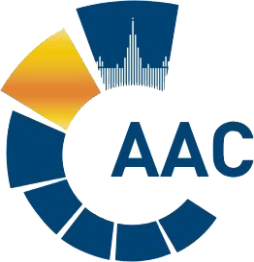 САМОРЕГУЛИРУЕМАЯ ОРГАНИЗАЦИЯ АУДИТОРОВ АССОЦИАЦИЯ «СОДРУЖЕСТВО» 
член Международной Федерации Бухгалтеров (IFAC)(ОГРН 1097799010870, ИНН 7729440813, КПП 772901001) 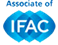 119192, г. Москва, Мичуринский проспект, дом 21, корпус 4.т: +7 (495) 734-22-22, ф: +7 (495) 734-04-22, www.auditor-sro.org, info@auditor-sro.org Место проведения: -  г. МоскваМесто проведения: -  г. МоскваНачало заседания:10.00 Форма заседания:очная (дистанционно)№п/пМероприятиеСрок исполненияОтветственныйРазработка регламента прием новых членов КАОфевраль 2020Обсуждение взаимодействие с Комитетом по профессиональной этике и независимости аудиторов с целью выработки более действенных механизмов против нарушения Кодексафевраль 2020Буян И.А.Обсуждение законодательных инициатив в области аудиторской деятельностифевраль 2020,июнь 2020Обсуждение взаимодействия с Комиссией по контролю качества с целью выработки эффективных механизмов повышения доверия к работе аудиторовиюль 2020Обсуждение взаимодействия с Комитетом по профессиональному образованию с целью усовершенствования аттестационного экзамена и профессионального стандарта «аудитор»июнь 2020Соколов В.Я.Обсуждение взаимодействия с Комитетом по бюджетумай 2020, сентябрь 2020Алтухов К.В.Обсуждение взаимодействия с Комитетом по ИТ и кибербезопасностииюнь - июль 2020Брюханов М.Ю.Активизация участия аудиторской профессии и делового сообщества в обсуждении законодательных инициатив в сфере аудиторской деятельностииюль 2020Горелов М.Г.Совершенствование взаимодействия СРО аудиторов с регулирующими и надзорными органамииюль 2020Козлова Н.А.Повышение результативности внешнего контроля качества работы в СРО аудиторовиюль 2020Романова С.И.Совершенствование организации внешнего контроля качества работы в СРО аудиторовиюль 2020Самойлов Е.В.Усиление роли субъектов аудиторской деятельности в национальной антиотмывочной системе и борьбе с коррупциейсентябрь 2020Брюханов М.Ю.Совершенствование порядка проведения квалификационного экзамена на получение квалификационного аттестата аудитора (далее – квалификационный экзамен)сентябрь 2020Соколов В.Я.Повышение уровня подготовки претендентов на получение квалификационного аттестата аудиторасентябрь 2020Межуева Е.В.Совершенствование организации повышения квалификации аудиторовсентябрь 2020Перковская Д.В.Развитие программ повышения квалификации аудиторовсентябрь 2020Погуляев В.Ю.Повышение значимости репутационных факторов при оценке работы аудиторских организаций, аудиторовсентябрь 2020Малофеева Н.А.Совершенствование практики оказания услуг субъектами аудиторской деятельностиоктябрь 2020Алтухов К.В.Совершенствование конкурсных процедур отбора аудиторских организаций, индивидуальных аудиторовоктябрь 2020Бородина Н.В.Активизация участия аудиторских организаций, аудиторов в деятельности СРО аудиторовоктябрь 2020Звездин А.Л.Привлечение молодежи в аудиторскую профессиюоктябрь 2020Карапетян М.М.Совершенствование систем внутрифирменного управления качеством в аудиторских организацияхоктябрь 2020Пономаренко Е.В.Подготовка проекта приоритетных направлений деятельности СРО ААС на период 2021- 2024 годыноябрь 2020Буян И.АСовершенствование процедур признания МСА для применения на территории Российской Федерацииноябрь 2020Буян И.А.Поддержание правил независимости аудиторов и аудиторских организаций и кодекса профессиональной этики аудиторов в актуальном состоянииноябрь 2020Виксне П.А.Создание единой СРО аудиторовноябрь 2020Жильцов Д.П.Организация системы мониторинга компетенций аудиторов, необходимых для выполнения стоящих перед профессией задачноябрь 2020Консетова В.В.Обеспечение признания российской системы регулирования аудиторской деятельности и надзора за ней эквивалентной системам отдельных стран (групп стран)ноябрь 2020Шапигузов С.М.Развитие сотрудничества СРО аудиторов с профессиональными организациями бухгалтеров и аудиторов государств-участников СНГноябрь 2020Харитонов С.В.Разработка Регламента выдвижения от Комитета по аудиту ОЗО кандидатов в Правление и Комитеты СРО ААСдекабрь 2020Самойлов Е.В.